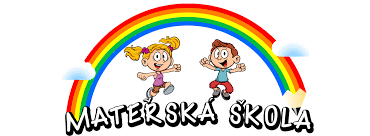 KŘÍŽKOVSKÉHO Modrá školičkaVyúčtování prázdninových plateb          Kdy? - 21. 9. 2016           od 14,00 – 16,15 hKde? – MŠ KŘÍŽKOVSKÉHO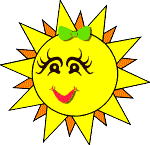 